Select the correct graph for each inequality.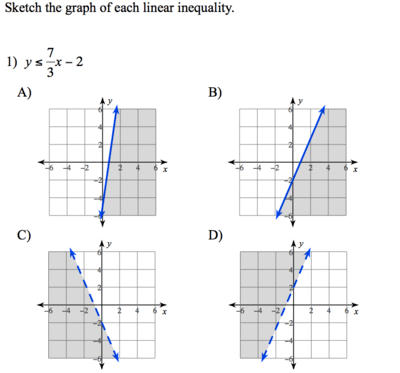  which equation best represents this graph?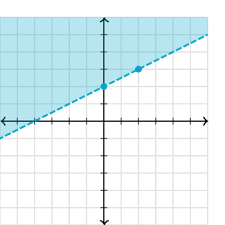 y < 1/2x + 1y < 1/2x + 2y >1/2x + 2y > 2x3. Which is true about this graph??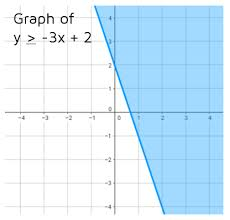 
A. it is shaded above and has a dashed lineB. it is shaded below and has a solid lineC. it is shaded above and has a solid lineD. it is shaded below and has a dashed lineSelect the graph for y >  -2x – 3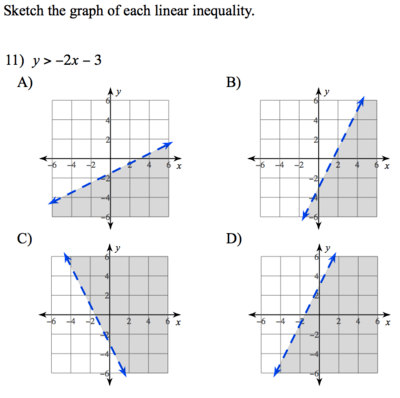 Select the graph for y ≥ -3.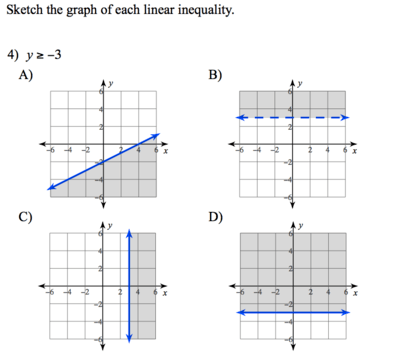 